ERRATA À LEI MUNICIPAL Nº 554/2023Publica-se a presente errata para retificar a publicação da Edição nº 3276
no Diário Oficial dos Municípios – FAMEP, em 27 de junho de 2023, com publicação de redação não pertencentes a referida lei.São Geraldo do Araguaia, 19 de fevereiro de 2024Jefferson Oliveira Prefeito MunicipalLEI MUNICIPAL Nº 554/2023                                                             São Geraldo do Araguaia-Pa., 21 de junho de 2023“Dispõe sobre as Diretrizes Orçamentárias Gerais do Município de São Geraldo do Araguaia, para a elaboração da Lei Orçamentária Anual do exercício financeiro de 2024 e dá outras providências."A CÂMARA MUNICIPAL DE SÃO GERALDO DO ARAGUAIA, no interesse superior e predominante do desenvolvimento socioeconômico do Município e em cumprimento a legislação vigente, APROVA e Eu, na condição de Prefeito Municipal, SANCIONO a seguinte Lei:CAPÍTULO IDISPOSIÇÕES PRELIMINARESArt. 1º.  São estabelecidas as Diretrizes Orçamentárias do Município de São Geraldo do Araguaia para o exercício financeiro de 2024, na conformidade do disposto no art. 165, § 2º, da Constituição Federal, no art. 104 da Lei Orgânica do Município, e na Lei Complementar Federal nº 101, de 04 de maio de 2000, compreendendo:I – a organização e estrutura dos orçamentos;II - as diretrizes gerais para elaboração da lei orçamentária anual e suas respectivas alterações;III – as diretrizes para a execução da lei orçamentária anual;IV – as disposições relativas à dívida pública municipal;V – as disposições relativas às despesas com pessoal e encargos sociais;VI - as disposições relativas aos precatórios judiciários;VII - as disposições sobre alterações na legislação tributária do Município;VII - os anexos das metas fiscais;IX – as disposições finais.CAPÍTULO IIDAS PRIORIDADES E METAS DA ADMINISTRAÇÃO MUNICIPAL Art. 2º. Os Programas e as Ações da Administração Pública Municipal para o exercício financeiro de 2024 são os constantes na Lei do Plano Plurianual – PPA 2022/2025, a ser encaminhada ao Poder Legislativo no corrente ano, os quais terão precedência na alocação de recursos no Orçamento de 2024, não se constituindo, todavia, em limite à programação das despesas.Parágrafo único. Os Programas e as Ações da Administração Pública Municipal para o exercício financeiro de 2024, tendo como princípio norteador o equilíbrio fiscal, a elevação dos investimentos e o desenvolvimento econômico-social sustentável, são decorrentes dos estudos integrados realizados com todos os Órgãos da Prefeitura do Município e do processo de participação popular através de audiências públicas com membros das associações dos moradores, associações de classes, organizações comunitárias e população interessada, incentivando propostas e sugestões, discutidas abertamente, tornando-se base consistente para o contexto das proposições apresentadas no Plano Plurianual – PPA 2022/2025.CAPÍTULO IIIDA ORGANIZAÇÃO E ESTRUTURA DOS ORÇAMENTOSArt. 3º. O Projeto de Lei Orçamentária Anual que o Poder Executivo encaminhará ao Poder Legislativo será composto de:I – Mensagem;II – texto da Lei;III – consolidação dos quadros orçamentários;IV – anexo dos orçamentos fiscal e da seguridade social, discriminando receita e despesa na forma definida nesta Lei;V – anexo do orçamento de investimentos das empresas.Art. 4º. Os Orçamentos Fiscais e da Seguridade Social discriminarão a despesa por Unidade Orçamentária, segundo a classificação funcional e a programática, explicitando para cada projeto, atividade ou operação especial, valores da despesa por grupo e modalidade de aplicação.§ 1º. A classificação de receitas e despesas atenderá às disposições da Portaria n.º 42, do Ministério de Orçamento e Gestão, de 14 de abril de 1999, da Portaria Interministerial nº 163, de 04 de maio de 2001 e suas alterações, editadas pelo Governo Federal, os demonstrativos e anexos à Lei Orçamentária conforme dispõe a Lei Federal nº 4.320, de 17 de março de 1964.§ 2º.  Na indicação do grupo de despesa, a que se refere o caput deste artigo, será obedecida a seguinte classificação, de acordo com a Portaria Interministerial n.º 163/01, da Secretaria do Tesouro Nacional e da Secretaria de Orçamento Federal, e suas alterações:a) pessoal e encargos sociais (1);b) juros e encargos da dívida (2);c) outras despesas correntes (3);d) investimentos (4);e) inversões financeiras (5);f) amortização da dívida (6).§ 3º. A reserva de contingência, será identificada pelo dígito 9, no que se refere ao grupo de natureza de despesa.Art. 5º. Para efeito desta Lei, entende-se por:I - Programa, o instrumento de organização da ação governamental visando à concretização dos objetivos pretendidos, sendo mensurado por indicadores estabelecidos no Plano Plurianual – PPA 2022/2025;II - Ação, um instrumento de programação para alcançar o objetivo de um programa, denominado por projeto, atividade ou operação especial;III - atividade, um instrumento de programação para alcançar o objetivo de um programa, envolvendo um conjunto de operações que se realizam de modo contínuo e permanente, das quais resulta um produto necessário à manutenção da ação de governo;IV - Projeto, um instrumento de programação para alcançar o objetivo de um programa, envolvendo um conjunto de operações, limitadas no tempo, das quais resulta um produto que concorre para a expansão ou aperfeiçoamento da ação de governo;V - Operação especial, as despesas que não contribuem para a manutenção das ações de governo, das quais não resulta um produto, e não geram contraprestação direta sob a forma de bens ou serviços.VI- Unidade orçamentária, o menor nível da classificação institucional agrupada em órgão orçamentário, entendidos estes como os de maior nível da classificação institucional.VII - Função, o maior nível de agregação das diversas áreas de despesa que competem ao setor público;VIII - Subfunção, uma partição da função, visando agregar determinado subconjunto de despesa do setor público.IX - Execução Física, a autorização para que o contratado realize a obra, forneça o bem ou preste o serviço;X - Execução Orçamentária, o empenho e a liquidação da despesa, inclusive sua inscrição em restos a pagar;XI - Execução Financeira, o pagamento da despesa, inclusive dos restos a pagar já inscritos;XII - Receitas Ordinárias, aquelas previstas para ingressar no caixa da unidade gestora de forma regular, seja pela competência de tributar e arrecadar, seja por determinação constitucional no partilhamento dos tributos de competência de outras esferas de governo.§ 1º. Cada programa identificará as ações necessárias para atingir os seus objetivos, sob a forma de atividades, projetos e operações especiais, especificando os respectivos valores, bem como as unidades orçamentárias responsáveis pela realização da ação.§ 2º. Cada atividade, projeto ou operação especial identificará a função, a subfunção, o programa de governo, a unidade e o órgão orçamentário, às quais se vinculam, na forma do anexo que integra a Portaria nº 42, de 14 de abril de 1999, do Ministério do Orçamento e Gestão, Portaria Conjunta STN/SOF nº 163, de 04 de maio de 2001, e suas atualizações.Art. 6º.  Os orçamentos fiscais e da seguridade social compreenderão a programação dos Poderes do Município, seus fundos, órgãos, autarquias e fundações instituídas e mantidas pelo Poder Público, bem como das empresas públicas e demais entidades em que o Município detenha a maioria do capital social com direito a voto e que recebam recursos do Tesouro Municipal.Art. 7º. A Lei Orçamentária Anual poderá conter dotações relativas a projetos a serem desenvolvidos por intermédio de consórcios públicos, conforme a regulamentação fixada pela lei Federal nº 11.107, de 06 de abril de 2005 e Portaria nº 72 de 01 de fevereiro de 2012.CAPÍTULO IVDAS DIRETRIZES GERAIS PARA ELABORAÇÃO DA LEI ORÇAMENTÁRIA ANUAL E SUAS ALTERAÇÕESArt. 8º. O Orçamento do Município para o exercício de 2024 será elaborado visando garantir a gestão fiscal equilibrada dos recursos públicos e a viabilização da capacidade própria de investimento.Parágrafo único. Os processos de elaboração e definição do Projeto de Lei Orçamentária para 2024 e sua respectiva execução deverão ser realizados de modo a evidenciar a transparência da gestão fiscal, inclusive por meio eletrônico, observando-se o princípio da publicidade, permitindo-se dessa forma, o acesso da sociedade às informações relativas a essas etapas.Art. 9º. Os valores constantes do Projeto de Lei Orçamentária para 2024 expressam preços de abril do corrente ano e poderão ser corrigidos conforme variação do Índice Nacional de Preços ao Consumidor Amplo – IPCA, verificado a partir do supramencionado mês.Art. 10 - O Projeto de Lei Orçamentária para o exercício de 2024 alocará recursos do Tesouro Municipal para outros custeios, investimentos, inversões financeiras depois de deduzidos os recursos destinados:I – ao pagamento de despesas com pessoal e encargos sociais;II – ao pagamento da dívida pública;III – à manutenção e desenvolvimento do ensino, conforme art. 212 da Constituição Federal;IV – ao pagamento de precatórios; conforme estabelecido na presente Lei;V – a reserva de contingência;VI – ao financiamento das ações e dos serviços públicos de saúde, conforme Emenda Constitucional nº 029/2000.Art. 11 - Na programação da despesa, serão observadas as seguintes restrições:I – nenhuma despesa poderá ser fixada sem que estejam definidas as respectivas fontes de recursos;II - não serão destinados recursos para atender despesas com pagamento, a qualquer título, a servidor da administração municipal direta ou indireta, por serviços de consultoria ou assistência técnica, inclusive custeados com recursos decorrentes de convênios, acordos, ajustes ou instrumentos congêneres, firmados com órgãos ou entidades de direito público ou privado, nacionais ou internacionais;III - auxílios a entidades privadas com fins lucrativos;IV - objetivos ou campanhas estranhas às atribuições legais do Poder Executivo.Art. 12. Na programação de investimentos, serão observados os seguintes princípios:I – novos projetos somente serão incluídos na lei orçamentária depois de atendidos os em andamento, contempladas as despesas de conservação do patrimônio público e assegurada a contrapartida de operações de crédito;II – somente serão incluídos, na lei orçamentária, os investimentos para os quais tenham sido previstas, no projeto de lei do Plano Plurianual – PPA 2022/2025, ações que assegurem sua manutenção;III – os investimentos deverão apresentar viabilidade técnica, econômica, financeira e ambiental.Art. 13. O projeto de lei orçamentária poderá incluir programação condicionada, constante de propostas do Plano Plurianual – PPA 2022/2025, que tenham sido objeto de projetos de lei.Art. 14.  A Reserva de Contingência será fixada em valor equivalente a até 5% (cinco por cento), da Receita Corrente Líquida (art. 5º, III da LRF).Art. 15. O Chefe do Poder Executivo é autorizado na Lei Orçamentária de 2024 a:I - abrir créditos suplementares, com a finalidade de atender as insuficiências nas dotações orçamentárias, até o limite de 100% do total da despesa atualizada do orçamento, na forma permitida no art. 43 da Lei Federal 4.320/1964, mediante a utilização dos seguintes recursos:a) da reserva de contingência;b) do excesso de arrecadação, nos termos do art. 43, § 1º, inciso II, da Lei Federal 4.320/1964;c) da anulação de dotações orçamentárias;d) do superávit financeiro apurado no Balanço Patrimonial do exercício anterior;e) do produto de operações de crédito internas e externas;II - realizar operações de crédito, por antecipação da receita, até o limite de 20% da receita estimada nesta Lei. III – Abrir créditos suplementares, por anulação de dotações de despesa de capital para cobrir insuficiência de dotações de despesa corrente até o limite estabelecido no inciso I deste artigo.  IV - Abrir créditos suplementares, por anulação de dotações de despesa de corrente para cobrir insuficiência de dotações de despesa capital até o limite estabelecido no inciso I deste artigo.  V - Abrir créditos suplementares, por anulação de dotações de despesa de um órgão para outro até o limite estabelecido no inciso I deste artigo.  Art. 16.  As alterações do Quadro de Detalhamento de Despesa – QDD, a nível de elemento de despesa, observados os mesmos grupos de despesa, categoria econômica, modalidade de aplicação, projeto/atividade/operação especial e unidade orçamentária, poderão ser realizadas para atender às necessidades de execução, mediante publicação de Portaria pela Secretaria responsável pela gestão de planejamento e orçamento do Município.Parágrafo único. As alterações, para os efeitos do caput deste artigo, compreendem exclusivamente, a transferências de saldos orçamentários.Art. 17. A destinação de recursos do Município a qualquer título, para atender necessidades de pessoas físicas ou déficits de pessoas jurídicas, observará o disposto no art. 26 da Lei Complementar nº 101/00.Art. 18. A Lei Orçamentária conterá dispositivo indicando que o Município aplicará:Relativos ao somatório da receita tributária e das transferências previstas no § 5o do art. 153 e nos arts. 158 e 159 da Constituição Federal.I – na política de manutenção, promoção e vigilância de saúde, o estabelecido na Emenda Constitucional nº 29, de 13 de setembro de 2000;II – na manutenção e no desenvolvimento do ensino fundamental e da educação pré-escolar o estabelecido no Art. 212 da Constituição Federal;III – nas despesas inerentes à aplicação da Lei Federal nº 8.069/90, que dispõe sobre o Estatuto da Criança;IV – no Poder Legislativo, 7% relativos ao somatório da receita tributária e das transferências previstas no § 5o do art. 153 e nos arts. 158 e 159 da Constituição Federal, arrecadada pelo Município no exercício imediatamente anterior.Art. 19. As subvenções sociais destinadas às entidades públicas e/ou privadas somente serão concedidas desde que comprovadamente preencham os requisitos estabelecidos no art. 12, § 3º e arts. 16 e 17 da Lei Federal nº 4.320, de 17 de março de 1964.CAPÍTULO VDAS DIRETRIZES PARA EXECUÇÃO DA LEI ORÇAMENTÁRIAArt. 20. No caso de necessidade de limitação de empenho das dotações orçamentárias e da movimentação financeira, a serem efetivadas nas hipóteses previstas no art. 9º e no inciso II, § 1º, do art. 31, da Lei Complementar nº 101/00, essa limitação será aplicada aos Poderes Executivo e Legislativo de forma proporcional à participação de seus orçamentos, excluídas as duplicidades, na lei orçamentária anual, no conjunto de “outras despesas correntes” e no de “investimentos e inversões financeiras”.Parágrafo único. O repasse financeiro a que se refere o art. 168, da Constituição Federal, fica incluído na limitação prevista no caput deste artigo.Art. 21. Fica autorizado a contratação de hora-extra para pessoal, quando se tratar de relevante interesse público ou urgência, nos termos do inciso V, parágrafo único, do art. 22 da lei Complementar nº 101/2000.Art. 22. A execução orçamentária, direcionada para a efetivação das metas fiscais estabelecidas em anexo, deverá ainda, manter a receita corrente superavitária frente às despesas correntes, com a finalidade de comportar a capacidade própria de investimento.CAPÍTULO VIDAS DISPOSIÇÕES RELATIVAS À DÍVIDA PÚBLICA MUNICIPALArt. 23. Todas as despesas relativas à Dívida Pública Municipal constarão da Lei Orçamentária Anual.Parágrafo único. Para fixação das despesas com serviços da dívida, devem ser consideradas as operações de crédito contratadas e as autorizações concedidas até a data do encaminhamento do projeto de lei do orçamento à Câmara Municipal.CAPÍTULO VIIDAS DISPOSIÇÕES RELATIVAS ÀS DESPESAS COM PESSOAL E ENCARGOS SOCIAISArt. 24. Os Poderes Executivo e Legislativo terão como limites na elaboração de suas propostas orçamentárias para pessoal e encargos sociais, observados os arts. 19, 20 e 71, da Lei Complementar n.º 101/00, a média mensal das despesas das folhas de pagamentos de 2023, projetada para o exercício de 2024, considerando os eventuais acréscimos legais, inclusive alterações de planos de carreira e admissões para preenchimento de cargos.Art. 25. A concessão de qualquer vantagem ou aumento de remuneração, inclusive reajustes, a criação de cargos, empregos e funções ou alteração de estrutura de carreiras, bem como a admissão ou contratação de pessoal, a qualquer título, pelos Poderes Executivo e Legislativo, inclusive concurso público de provas ou de provas e títulos, somente será admitida se, cumulativamente:I – existirem cargos a preencher;II – houver prévia dotação orçamentária suficiente para atender às projeções de despesas de pessoal e aos acréscimos dela decorrentes;III – observados os limites estabelecidos nos Arts. 19 e 20, da Lei Complementar 101/00.CAPÍTULO VIIIDAS DISPOSIÇÕES RELATIVAS AOS PRECATÓRIOS JUDICIAISArt. 26. As despesas com o pagamento de precatórios judiciários da administração municipal correrão à conta de dotações consignadas no orçamento com esta finalidade obedecendo ao que determina o art. 100 da Constituição Federal.§ 1º - Os precatórios judiciários apresentados até 1º de julho, deverão ser remetidos à Secretaria Municipal da Fazenda para inclusão no Orçamento, através de relação especificando:I – número do processo judicial;II – número do precatório;III – data da expedição do precatório;IV - data de recebimento da comunicação do Tribunal determinando a inclusão do precatório no orçamento respectivo;V – nome do beneficiário;VI – valor do precatório a ser pago.§ 2º - Os recursos com destinação prevista neste artigo serão alocados na Procuradoria Geral do Município.CAPÍTULO IXDAS DISPOSIÇÕES SOBRE ALTERAÇÕES NA LEGISLAÇÃO TRIBUTÁRIAArt. 27. A concessão ou ampliação de incentivos, de isenção ou benefícios de natureza tributária ou financeira, deverá obedecer ao disposto no Art. 14 da Lei Complementar nº 101/00.Art. 28. Na estimativa das receitas constantes do projeto de lei orçamentária, poderão ser considerados os efeitos das propostas de alterações na legislação tributária.§ 1º. As alterações na legislação tributária municipal, dispondo, especialmente, sobre IPTU, ISS, ITBI, taxas e Contribuições, deverão constituir objeto de projetos de lei a serem enviados à Câmara Municipal, visando promover a justiça fiscal e contribuir para a elevação da capacidade de investimento do Município.§ 2º. As alterações na legislação tributária terão os seguintes objetivos:I – combater a sonegação, a elisão e a evasão fiscal;II – combater as iniciativas de favorecimento fiscal;III – incorporar o uso de tecnologias modernas da informação como instrumento fiscal;IV – adequar as bases de cálculo do tributo à real capacidade contributiva e à promoção da justiça fiscal;V – simplificar o cumprimento das obrigações tributárias dos contribuintes;VI – adequar a legislação municipal à legislação complementar federal.CAPÍTULO XDOS ANEXOS DAS METAS FISCAISArt. 29. Em cumprimento ao estabelecido no art. 4º da Lei Complementar nº 101/00, as metas fiscais de receitas, despesas, resultado primário, resultado nominal e montante da dívida pública para o exercício de 2024, estão identificados nos demonstrativos de Portaria específica da Secretaria do Tesouro Nacional.Art. 30. Os Anexos de Metas Fiscais referidos no artigo anterior constituem-se dos seguintes:I – Metas Anuais;II – Avaliação do Cumprimento das Metas Fiscais do Exercício Anterior;III – Metas Fiscais Atuais Comparadas com as Metas Fiscais Fixadas nos 03 (Três) Exercícios Anteriores;IV – Evolução do Patrimônio Líquido;V – Origem e Aplicação dos Recursos Obtidos com a Alienação de Ativos;VI – Receitas e Despesas Previdenciárias do RPPS;VII – Estimativa e Compensação da Renúncia de Receita;VIII – Margem de Expansão das Despesas Obrigatórias de Caráter Continuado;IX – Resultado Primário;X – Demonstrativo de Riscos Fiscais e Providências.CAPÍTULO XIDAS DISPOSIÇÕES FINAISArt. 31. O Poder Executivo disponibilizará a qualquer do cidadão, as programações contidas no Plano Plurianual – PPA 2022/2025, na Lei de Diretrizes Orçamentárias – LDO 2024 e na Lei Orçamentária Anual – LOA 2024.Art. 32. As emendas ao Projeto de Lei Orçamentária de 2024 ou aos projetos que o modifiquem, observarão os princípios constantes do § 3º do art. 166 da Constituição Federal e da Lei Orgânica do Município. Art. 33. No prazo de 30 (trinta) dias após a publicação da Lei Orçamentária Anual – o Poder Executivo divulgará o Quadro de Detalhamento de Despesas – QDD para o exercício de 2024, por unidade orçamentária, especificando para cada categoria de programação, a natureza de despesa por categoria econômica, grupo de despesa, modalidade de aplicação, elemento de despesa e fonte de recursos.Art. 34. São vedados quaisquer procedimentos que impliquem na execução de despesas sem comprovada e suficiente disponibilidade de dotação orçamentária e sem adequação com as cotas financeiras de desembolso.Art. 35.  Caso o projeto de lei orçamentária de 2024 não seja sancionado até 31 de dezembro de 2023, a programação dele constante poderá ser executada em cada mês, até o limite de 1/12 (um doze avos) do total de cada dotação, na forma da proposta remetida à Câmara Municipal, enquanto a respectiva lei não for sancionada.§ 1º. Considerar-se-á antecipação de crédito à conta da lei orçamentária a utilização dos recursos autorizada neste artigo.§ 2º. Eventuais saldos negativos, apurados em consequência de emendas apresentadas ao projeto de lei na Câmara Municipal e do procedimento previsto neste artigo, serão ajustados após a sanção da lei orçamentária anual, através da abertura de créditos adicionais.§ 3º. Não se incluem no limite previsto no caput deste artigo, podendo ser movimentadas sem restrições, as dotações para atender despesas com:I - pessoal e encargos sociais;II - benefícios previdenciários;III - serviço da dívida;IV - pagamento de compromissos correntes nas áreas de saúde, educação e assistência social;V - categorias de programação cujos recursos sejam provenientes de operações de crédito ou de transferências da União e do Estado;VI - categorias de programação cujos recursos correspondam à contrapartida do Município em relação aos recursos previstos no inciso anterior;VII – conclusão de obras iniciadas em exercícios anteriores a 2023 e cujo cronograma físico, estabelecido em instrumento contratual, não se estenda além do 2º semestre de 2024;VIII – pagamento de contratos que versem sobre serviços de natureza continuada.Art. 36. Os créditos especiais e extraordinários autorizados nos últimos 04 (quatro) meses do exercício financeiro de 2023 poderão ser reabertos, no limite de seus saldos, os quais serão incorporados ao orçamento do exercício financeiro de 2024 conforme o disposto no § 2º, do art. 167, da Constituição Federal.Art. 37. Somente poderão ser inscritos em Restos a Pagar, as despesas empenhadas e efetivamente realizadas até 31 de dezembro, cuja liquidação tenha se verificado no ano ou possa vir a ocorrer no exercício de 2024.§ 1º Para fins do disposto neste artigo, consideram-se realizadas as despesas em que a contraprestação em bens, serviços ou obras tenha efetivamente ocorrido no exercício e que sejam devidamente amparadas por títulos e documentos comprobatórios do respectivo crédito, conforme estabelecido no artigo 63, da lei nº 4.320, de 17 de março de 1964.§ 2º O saldo das dotações empenhadas referentes às despesas não realizadas será anulado e as despesas anuladas poderão ser reempenhadas, até o montante dos saldos anulados, à conta da dotação do exercício seguinte, observada a classificação orçamentária.Art. 38. Com vista ao cumprimento das metas fiscais, no prazo de 30 (trinta) dias a contar da data da publicação da Lei Orçamentária Anual para 2024, o Poder Executivo publicará Decreto da Programação Financeira, estabelecendo os limites mensais de despesas e desembolso financeiro por órgão e por categoria de despesa, discriminado em anexos.§ 1º. O desembolso mensal estabelecido na Programação Financeira será determinado pela previsão de arrecadação da receita para 2024, que terá como base à média mensal da arrecadação nos últimos 04 (quatro) anos e/ou outro condicionante de natureza econômico-financeiro que recomende sua reestimativa para valores inferiores ao previsto na Lei Orçamentária Anual.§ 2º. Caso a receita mensal prevista não se realize, cabe ao Poder Executivo proceder à limitação de empenho, conforme disposto no art. 9º da Lei Complementar nº 101/00.Art. 39. Serão consideradas legais as despesas com multas e juros pelo eventual atraso no pagamento de compromissos assumidos, motivados por insuficiência de tesouraria. Art. 40. Cabe à Secretaria responsável pela gestão de planejamento e orçamento do Município, a coordenação e o estabelecimento de normas operacionais complementares ao processo de elaboração do Orçamento Municipal.Art. 41. Esta Lei entra em vigor na data de sua publicação.Gabinete do Prefeito Municipal de São Geraldo do Araguaia, Estado do Pará, , aos vinte e um dias do mês de junho de 2023JEFFERSON OLIVEIRAPrefeito MunicipalANEXO DE METAS FISCAIS METAS ANUAIS EXERCÍCIO 2024AMF - Demonstrativo 1 (LRF, art 4° § 1º)	R$JENIVAL VALES DOS SANTOS CONTADORLEI DE DIRETRIZES ORÇAMENTÁRIAS ANEXO DE METAS FISCAISAVALIAÇÃO DO CUMPRIMENTO DAS METAS FISCAIS DO EXERCÍCIO ANTERIOR EXERCÍCIO 2024AMF, Demonstrativo 2 (LRF, art. 4º, §2º, inciso I)	R$JENIVAL VALES DOS SANTOS CONTADORMETAS FISCAIS ATUAIS COMPARADAS COM AS FIXADAS NOS TRÊS EXERCÍCIOS ANTERIORES EXERCÍCIO 2024AMF, Demonstrativo 3 (LRF, art.4º, §2º, inciso II)	R$ milharesJENIVAL VALES DOS SANTOS CONTADORLEI DE DIRETRIZES ORÇAMENTÁRIAS ANEXO DE METAS FISCAIS EVOLUÇÃO DO PATRIMÔNIO LÍQUIDO EXERCÍCIO 2024AMF - Demonstrativo 4 (LRF, art. 4º, §2º,inciso III)JENIVAL VALES DOS SANTOS CONTADORLEI DE DIRETRIZES ORÇAMENTÁRIAS ANEXO DE METAS FISCAISORIGEM E APLICAÇÃO DOS RECURSOS OBTIDOS COM A ALIENAÇÃO DE ATIVOS EXERCÍCIO 2024AMF - Demonstrativo 5 (LRF, art.4º, §2º, inciso III)	R$JENIVAL VALES DOS SANTOSCONTADOR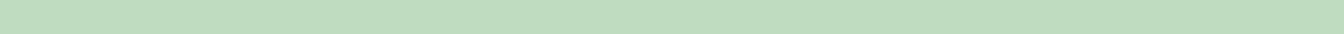 AMF - Demonstrativo 6 (LRF, art. 4º, § 2º, inciso IV, alínea "a")	R$ 1,00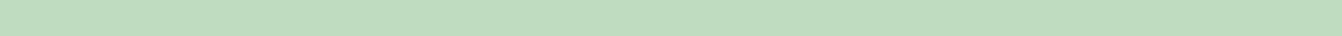 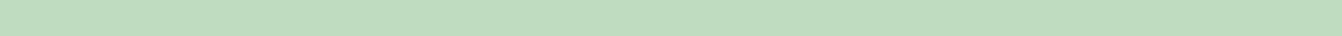 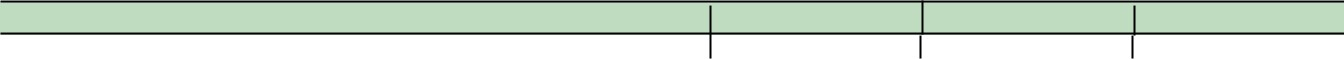 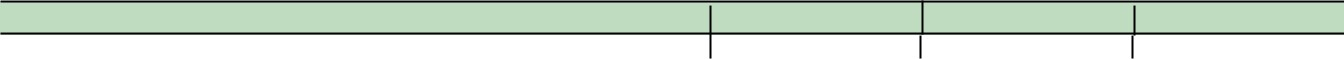 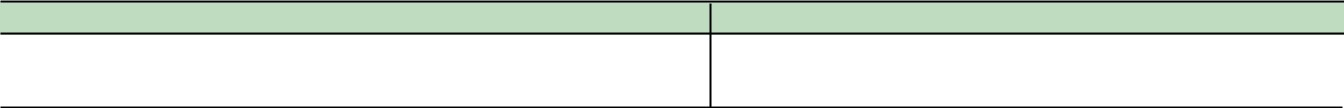 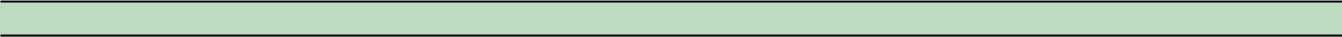 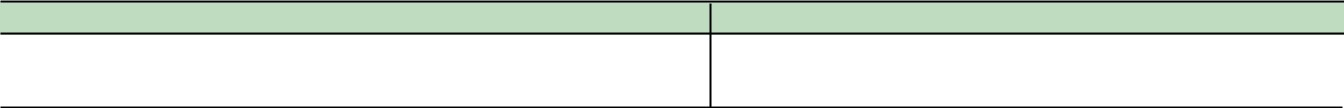 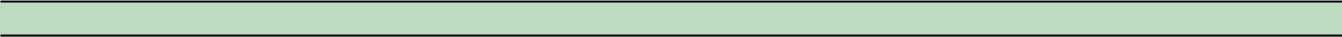 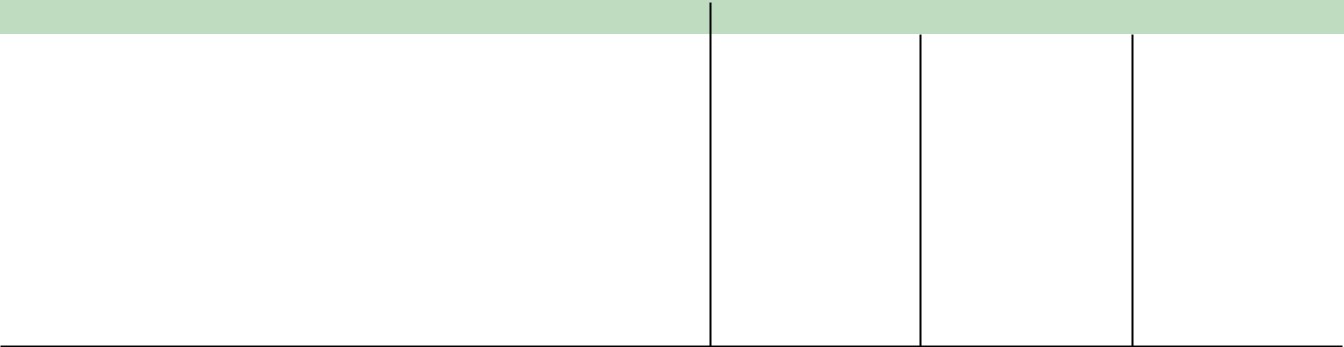 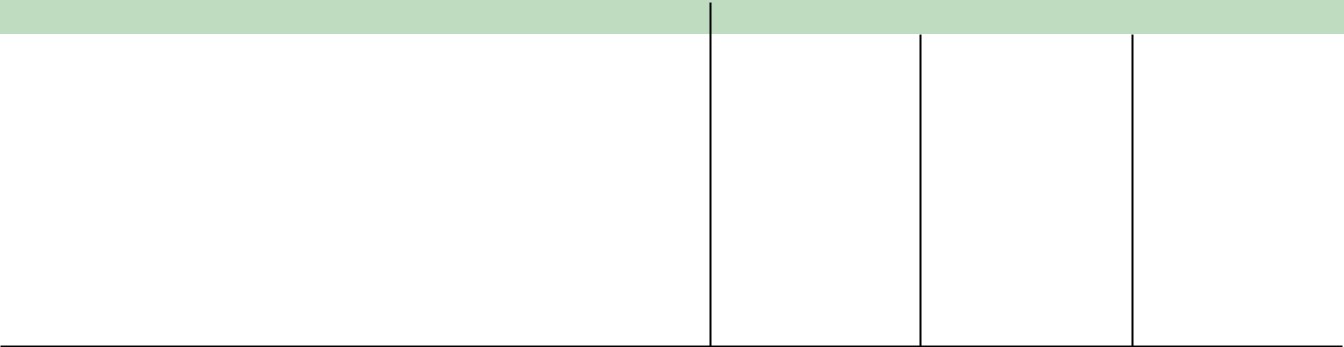 JENIVAL VALES DOS SANTOS CONTADORDEMONSTRATIVO VII - ESTIMATIVA E COMPENSAÇÃO DA RENÚNCIA DE                                 RECEITA(Artigo 4o, § 2o, inciso IV, da Lei Complementar no 101/2000)Levando em conta a existência de Leis Municipais, bem como a contínua e  segura implementação da cobrança e arrecadação de imposto via o sistema bancário e apolítico de arrecadação aplicada pela Secretaria da Finanças que, com intuito de   aumentar a arrecadação, dos créditos tributários e não tributários. Acreditamos que o esforço da Secretaria Municipal da Finanças que está sendo feito no corrente exercício, e nos exercícios de 2024, 2025 e 2026, gerarão recursos suficientes aos cofres públicos municipais para fazer frente às renúncias e imunidades fiscais:A fonte de compensação de renúncia de receita para os exercícios exercício 2024, 2025 e 2026:a) Incremento do valor da arrecadação dos créditos tributários e não tributários, tendo em vista as o aumento da arrecadação que estão sendo implementadas pelo Secretaria Municipal da Finanças, através de recadastramento de imóveis, ampliando e aprimorando a fiscalização de IPTU e ISS aumentando suas arrecadações.Em atendimento ao disposto no artigo 14, inciso I, da Lei Complementar no 101/2000, o montante da previsão de incentivo ou benefício será considerado na estimativa de receita da lei orçamentária e não afetará as metas de resultados fiscais previstas no anexo próprio da Lei de Diretrizes Orçamentárias.Os valores acima especificados já vêm sendo desconsiderados da previsão de receita desde a aprovação e aplicação das respectivas leis e, portanto, não afetam as metas de resultados fiscais previstas.JENIVAL VALES DOS SANTOS CONTADORMARGEM DE EXPANSÃO DE DESPESAS OBRIGATÓRIAS DE CARÁTER CONTINUADO(Artigo 4º, § 2º, inciso V, da Lei Complementar nº 101/2000)Tendo em vista a proposta da administração, de buscar a reorganização e reestruturação do quadro funcional do município, notadamente, nos aspectos de treinamento de qualificação e aperfeiçoamento de atendimento e de qualidade no serviço público.Está previsto o treinamento e aperfeiçoamento de pessoal, para atendimento da necessidade de técnicos e especialistas em diversas áreas, bem como do pessoal que estará disponibilizando novos programas e soluções gerenciais.Está prevista a contratação de servidores para atender às diversas                                                             áreas de atuação da Administração Municipal, em face do concurso público.Em face do controle rígido das despesas e da previsão de se atingir resultado orçamentário superavitário, a contratação se efetivará se:For atendido o disposto nos artigos 18, 19 e 20 da Lei Complementar nº 101/2000 Acreditamos que a expansão de despesas de caráter continuado poderá variar dentro da margem estimada para a Receita Corrente, devendo a mesma                                   ser considerada com margem de expansão das despesas continuadas.JENIVAL VALES DOS SANTOSContadorLEI DE DIRETRIZES ORÇAMENTÁRIAS ANEXO DE METAS FISCAISDEMONSTRATIVO DO RESULTADO PRIMÁRIO CONSOLIDADO EXERCÍCIO 2024LRF, art 5º, inciso I	R$JENIVAL VALES DOS SANTOS CONTADORLEI DE DIRETRIZES ORÇAMENTÁRIAS ANEXO DE RISCOS FISCAISEXERCÍCIO 2024ARF (LRF,art 4°, § 3° )	R$JENIVAL VALESCONTADORESPECIFICAÇÃO202420242024202420252025202520252026202620262026ESPECIFICAÇÃOVALOR CORRENTEVALOR CONSTANTE% PIB% RCLVALOR CORRENTEVALOR CONSTANTE% PIB% RCLVALOR CORRENTEVALOR CONSTANTE% PIB% RCLReceitas Total119.044.325,40118.489.610,40119.044.325,40118.101.796,05387.814,35113.375.548,00112.847.248,00113.375.548,00112.477.901,00369.347,000,00000,0000124.996.541,67124.414.090,92124.996.541,67124.006.885,85407.205,07112.305.967,36111.782.651,32112.305.967,36111.416.788,73365.862,590,00000,0000131.246.368,75130.634.795,47131.246.368,75130.207.230,15427.565,32112.310.772,51111.787.434,08112.310.772,51111.421.555,83365.878,250,00000,0000Receitas Primárias (I)119.044.325,40118.489.610,40119.044.325,40118.101.796,05387.814,35113.375.548,00112.847.248,00113.375.548,00112.477.901,00369.347,000,00000,0000124.996.541,67124.414.090,92124.996.541,67124.006.885,85407.205,07112.305.967,36111.782.651,32112.305.967,36111.416.788,73365.862,590,00000,0000131.246.368,75130.634.795,47131.246.368,75130.207.230,15427.565,32112.310.772,51111.787.434,08112.310.772,51111.421.555,83365.878,250,00000,0000Despesas Total119.044.325,40118.489.610,40119.044.325,40118.101.796,05387.814,35113.375.548,00112.847.248,00113.375.548,00112.477.901,00369.347,000,00000,0000124.996.541,67124.414.090,92124.996.541,67124.006.885,85407.205,07112.305.967,36111.782.651,32112.305.967,36111.416.788,73365.862,590,00000,0000131.246.368,75130.634.795,47131.246.368,75130.207.230,15427.565,32112.310.772,51111.787.434,08112.310.772,51111.421.555,83365.878,250,00000,0000Despesas Primárias (II)119.044.325,40118.489.610,40119.044.325,40118.101.796,05387.814,35113.375.548,00112.847.248,00113.375.548,00112.477.901,00369.347,000,00000,0000124.996.541,67124.414.090,92124.996.541,67124.006.885,85407.205,07112.305.967,36111.782.651,32112.305.967,36111.416.788,73365.862,590,00000,0000131.246.368,75130.634.795,47131.246.368,75130.207.230,15427.565,32112.310.772,51111.787.434,08112.310.772,51111.421.555,83365.878,250,00000,0000Resultado Primário (III) = (I - II)119.044.325,40118.489.610,40119.044.325,40118.101.796,05387.814,35113.375.548,00112.847.248,00113.375.548,00112.477.901,00369.347,000,00000,0000124.996.541,67124.414.090,92124.996.541,67124.006.885,85407.205,07112.305.967,36111.782.651,32112.305.967,36111.416.788,73365.862,590,00000,0000131.246.368,75130.634.795,47131.246.368,75130.207.230,15427.565,32112.310.772,51111.787.434,08112.310.772,51111.421.555,83365.878,250,00000,0000Resultado Nominal119.044.325,40118.489.610,40119.044.325,40118.101.796,05387.814,35113.375.548,00112.847.248,00113.375.548,00112.477.901,00369.347,00124.996.541,67124.414.090,92124.996.541,67124.006.885,85407.205,07112.305.967,36111.782.651,32112.305.967,36111.416.788,73365.862,59131.246.368,75130.634.795,47131.246.368,75130.207.230,15427.565,32112.310.772,51111.787.434,08112.310.772,51111.421.555,83365.878,25Dívida Pública Consolidada119.044.325,40118.489.610,40119.044.325,40118.101.796,05387.814,35113.375.548,00112.847.248,00113.375.548,00112.477.901,00369.347,00124.996.541,67124.414.090,92124.996.541,67124.006.885,85407.205,07112.305.967,36111.782.651,32112.305.967,36111.416.788,73365.862,59131.246.368,75130.634.795,47131.246.368,75130.207.230,15427.565,32112.310.772,51111.787.434,08112.310.772,51111.421.555,83365.878,25Dívida Consolidada Líquida119.044.325,40118.489.610,40119.044.325,40118.101.796,05387.814,35113.375.548,00112.847.248,00113.375.548,00112.477.901,00369.347,00124.996.541,67124.414.090,92124.996.541,67124.006.885,85407.205,07112.305.967,36111.782.651,32112.305.967,36111.416.788,73365.862,59131.246.368,75130.634.795,47131.246.368,75130.207.230,15427.565,32112.310.772,51111.787.434,08112.310.772,51111.421.555,83365.878,25Receitas Primárias advindas de PPP (IV)Despesas Primárias geradas por PPP (V)Impacto do saldo das PPP (VI) = (IV - V)ESPECIFICAÇÃOMETAS PREVISTAS EM 2022% PIB% RCLMETAS REALIZADAS EM 2022% PIB% RCLVARIAÇÃOVARIAÇÃOESPECIFICAÇÃOMETAS PREVISTAS EM 2022% PIB% RCLMETAS REALIZADAS EM 2022% PIB% RCLVALOR%Receitas Total95.863.578,720,00000,0000114.968.212,540,00000,000019.104.633,820,1993Receitas Primárias (I)95.768.053,460,00000,0000114.568.125,100,00000,000018.800.071,640,1963Despesas Total95.863.578,720,00000,0000118.435.604,830,00000,000022.572.026,110,2355Despesas Primárias (II)95.414.578,720,00000,0000118.192.102,430,00000,000022.777.523,710,2387Resultado Primário (III) = (I - II)353.474,740,00000,0000-3.623.977,330,00000,0000-3.977.452,07-11,2524Resultado NominalDívida Pública ConsolidadaDívida Consolidada LíquidaESPECIFICAÇÃOVALORES A PREÇOS CORRENTESVALORES A PREÇOS CORRENTESVALORES A PREÇOS CORRENTESVALORES A PREÇOS CORRENTESVALORES A PREÇOS CORRENTESVALORES A PREÇOS CORRENTESVALORES A PREÇOS CORRENTESVALORES A PREÇOS CORRENTESVALORES A PREÇOS CORRENTESVALORES A PREÇOS CORRENTESVALORES A PREÇOS CORRENTESESPECIFICAÇÃO20212022%2023%2024%2025%2026%Receita Total91.298.646,4095.863.578,725,00113.375.548,0018,27119.044.325,405,00124.996.541,675,00131.246.368,755,00Receitas Primárias (I)91.168.677,1895.768.053,465,04112.847.248,0017,83118.489.610,405,00124.414.090,925,00130.634.795,475,00Despesa Total91.298.646,4095.863.578,725,00113.375.548,0018,27119.044.325,405,00124.996.541,675,00131.246.368,755,00Despesas Primárias (II)90.736.464,4095.415.578,725,16112.477.901,0017,88118.101.796,055,00124.006.885,855,00130.207.230,155,00Resultado Primário (I - II)432.212,78352.474,74-18,45369.347,004,79387.814,355,00407.205,075,00427.565,325,00Resultado Nominal0,000,00-100,000,00-100,000,00-100,000,00-100,000,00-100,00Dívida Pública Consolidada0,000,00-100,000,00-100,000,00-100,000,00-100,000,00-100,00Dívida Consolidada Líquida0,000,00-100,000,00-100,000,00-100,000,00-100,000,00-100,00ESPECIFICAÇÃOVALORES A PREÇOS CONSTANTESVALORES A PREÇOS CONSTANTESVALORES A PREÇOS CONSTANTESVALORES A PREÇOS CONSTANTESVALORES A PREÇOS CONSTANTESVALORES A PREÇOS CONSTANTESVALORES A PREÇOS CONSTANTESVALORES A PREÇOS CONSTANTESVALORES A PREÇOS CONSTANTESVALORES A PREÇOS CONSTANTESVALORES A PREÇOS CONSTANTESESPECIFICAÇÃO20212022%2023%2024%2025%2026%Receita Total94.950.592,2699.698.121,875,00113.375.548,0013,72113.375.548,000,00112.305.967,36-0,94112.310.772,510,00Receitas Primárias (I)95.727.111,0499.598.775,604,04112.847.248,0013,30112.847.248,000,00111.782.651,32-0,94111.787.434,080,00Despesa Total94.950.592,2699.698.121,875,00113.375.548,0013,72113.375.548,000,00112.305.967,36-0,94112.310.772,510,00Despesas Primárias (II)94.365.922,9899.232.201,875,16107.121.810,487,95112.477.901,005,00111.416.788,73-0,94111.421.555,830,00Resultado Primário (I - II)449.501,29366.573,73-18,45369.347,000,76369.347,000,00365.862,59-0,94365.878,250,00Resultado Nominal0,000,00-100,000,00-100,000,00-100,000,00-100,000,00-100,00Dívida Pública Consolidada0,000,00-100,000,00-100,000,00-100,000,00-100,000,00-100,00Dívida Consolidada Líquida0,000,00-100,000,00-100,000,00-100,000,00-100,000,00-100,00PATRIMÔNIO LÍQUIDO2022%2021%2020%Patrimônio/Capital0,000,000,000,000,000,00Reservas0,000,000,000,000,000,00Resultado Acumulado26.453.256,96100,0022.864.053,35100,0018.457.616,41100,00TOTAL26.453.256,96100,0022.864.053,35100,0018.457.616,41100,00REGIME PREVIDENCIÁRIOREGIME PREVIDENCIÁRIOREGIME PREVIDENCIÁRIOREGIME PREVIDENCIÁRIOREGIME PREVIDENCIÁRIOREGIME PREVIDENCIÁRIOREGIME PREVIDENCIÁRIOPATRIMÔNIO LÍQUIDO DO RPPS2022%2021%2020%Patrimônio/Capital0,000,000,000,000,000,00Reservas0,000,000,000,000,000,00Resultado Acumulado0,00100,000,00100,000,00100,00TOTAL0,00100,000,00100,000,00100,00RECEITAS REALIZADAS202220212020RECEITAS DE CAPITAL (I)ALIENAÇÃO DE ATIVOS0,000,000,00Alienação de Bens Móveis0,000,000,00Alienação de Bens Imóveis0,000,000,00TOTAL0,000,000,00DESPESAS EXECUTADAS202220212020APLICAÇÃO DOS RECURSOS DA ALIENAÇÃO DE ATIVOS (II)DESPESAS DE CAPITAL0,000,000,00Investimentos0,000,000,00Inversões Financeiras0,000,000,00Amortização da Dívida0,000,000,00DESPESAS CORRENTES DOS REGIMES DE PREVIDÊNCIARegime Geral de Previdência SocialRegime Próprio de Previdência SocialTOTAL0,000,000,00SALDO FINANCEIRO202220212020VALOR (III)0,000,000,00RECEITAS PREVIDENCIÁRIAS - RPPS202220212020RECEITAS CORRENTES(I)Receita de Contribuições dos Segurados CivilAtivo Inativo PensionistaMilitarAtivo Inativo PensionistaReceita de Contribuições Patronais CivilAtivo Inativo PensionistaMilitar Ativo InativoPensionista Receita Patrimonial Receita ImobiliáriaReceitas de Valores Mobiliários Outras Receitas PatrimoniaisReceita de Serviços Outras Receitas CorrentesCompensação Previdenciária do RGPS para o RPPS Aportes Periódicos Amort Déficit Atuarial (II) Demais Receitas CorrentesRECEITAS DE CAPITAL(III)Alienação de Bens, Direitos e Ativos Amortização de Empréstimos Outras Receitas de CapitalTOTAL DAS RECEITAS PREVIDENCIÁRIAS RPPS (IV) = (I + III - II)0,000,000,000,000,000,000,000,000,000,000,000,000,000,000,000,000,000,000,000,000,000,000,000,000,000,000,000,000,000,000,000,000,000,000,000,000,000,000,000,000,000,000,000,000,000,000,000,000,000,000,000,000,000,000,000,000,000,000,000,000,000,000,000,000,000,000,000,000,000,000,000,000,000,000,000,000,000,000,000,000,000,000,000,000,000,000,000,000,000,000,000,000,000,000,000,000,000,000,00DESPESAS PREVIDENCIÁRIAS - RPPS202220212020Benefícios - Civil Aposentadorias PensõesOutros Benefícios Previdenciários Benefícios - MilitarReformas PensõesOutros Benefícios Previdenciários Outras Despesas PrevidenciáriasCompensação Previdenciária do RPPS para o RGPS Demais Despesas PrevidenciáriasTOTAL DAS DESPESAS PREVIDENCIÁRIAS RPPS (V) RESULTADO PREVIDENCIÁRIO (VI) = (IV – V)0,000,000,000,000,000,000,000,000,000,000,000,000,000,000,000,000,000,000,000,000,000,000,000,000,000,000,000,000,000,000,000,000,000,000,000,000,000,000,00RECURSOS RPPS ARRECADADOS EM EXERCÍCIOS ANTERIORES202220212020VALOR0,000,000,00RESERVA ORÇAMENTÁRIA DO RPPS202220212020VALOR0,000,000,00APORTES DE RECURSOS PARA O PLANO PREVIDENCIÁRIO DO RPPS202220212020Plano de Amortização - Contribuição Patronal Suplementar0,000,000,00Plano de Amortização - Aporte Periódico de Valores Predefinidos0,000,000,00Outros Aportes para o RPPS0,000,000,00Recursos para Cobertura de Déficit Financeiro0,000,000,00RECEITAS PREVIDENCIÁRIAS - RPPS202220212020RECEITAS CORRENTES(VII)Receita de Contribuições dos Segurados CivilAtivo Inativo PensionistaMilitar Ativo InativoPensionistaReceita de Contribuições Patronais CivilAtivo Inativo PensionistaMilitar Ativo InativoPensionista Receita PatrimonialReceitas ImobiliáriasReceitas de Valores Mobiliários Outras Receitas Patrimoniais Receita de ServiçosOutras Receitas CorrentesCompensação Previdenciária do RGPS para o RPPS0,000,000,000,000,000,000,000,000,000,000,000,000,000,000,000,000,000,000,000,000,000,000,000,000,000,000,000,000,000,000,000,000,000,000,000,000,000,000,000,000,000,000,000,000,000,000,000,000,000,000,000,000,000,000,000,000,000,000,000,000,000,000,000,000,000,000,000,000,000,000,000,000,000,000,000,000,000,00Demais Receitas CorrentesRECEITAS DE CAPITAL(VIII)Alienação de Bens, Direitos e Ativos Amortização de Empréstimos Outras Receitas de CapitalTOTAL DAS RECEITAS PREVIDENCIÁRIAS RPPS (IX) = (VII + VIII)0,000,000,000,000,000,000,000,000,000,000,000,000,000,000,000,000,000,00DESPESAS PREVIDENCIÁRIAS - RPPS202220212020Benefícios - Civil0,000,000,00Aposentadorias0,000,000,00Pensões0,000,000,00Outros Benefícios Previdenciários0,000,000,00Benefícios - Militar0,000,000,00Reformas0,000,000,00Pensões0,000,000,00Outros Benefícios Previdenciários0,000,000,00Outras Despesas Previdenciárias0,000,000,00Compensação Previdenciária do RPPS para o RGPS0,000,000,00Demais Despesas Previdenciárias0,000,000,00202220212020RESULTADO PREVIDENCIÁRIO (XI) = (IX – X)0,000,000,00APORTES DE RECURSOS PARA O PLANO FINANCEIRO DO RRPS202220212020Recursos para Cobertura de Insuficiências Financeiras0,000,00Recursos para Formação de Reserva0,000,00RECEITAS DA ADMINISTRAÇÃO - RPPS202220212020RECEITAS CORRENTESTOTAL DAS RECEITAS DA ADMINISTRAÇÃO RPPS (XII)0,000,000,000,000,000,00RENÚNCIA DE RECEITARENÚNCIA DE RECEITARENÚNCIA DE RECEITATRIBUTOSMODALIDADE202420252026IMPOSTO SOBRE A PROPRIEDADE PREDIAL E TERRITORIAL URBANA - IPTUIsenção a ser comprovada por proprietário de imóveis pequenos, com baixa renda, de acordo com a legislação municipal, a ser requerida ecomprovada no exercício.R$ 6.500,00R$ 7.000,00R$ 7.500,00ESPECIFICAÇÃO2024RECEITA TOTAL119.044.325,40(-) RECEITA NÃO PRIMÁRIAAPLICAÇÃO MERCADO DE CAPITAIS, OPERAÇÃO DE CRÉDITOOPERAÇÃO DE CRÉDITOALIENAÇÃO DE BENSAMORTIZAÇÃO DE EMPRÉSTIMOS554.715,00RECEITA PRIMÁRIA118.489.610,40DESPESA TOTAL119.044.325,40(-) DESPESA NÃO PRIMÁRIAENCARGOS COM A DÍVIDAAMORTIZAÇÃO DA DÍVIDACONCESSÃO DE EMPRÉSTIMOS942.529,35DESPESA PRIMÁRIA118.101.796,05RESULTADO PRIMÁRIO387.814,35PASSIVOS CONTIGENTESPASSIVOS CONTIGENTESPROVIDÊNCIASPROVIDÊNCIASDESCRIÇÃOVALORDESCRIÇÃOVALORDemandas Judiciais :Processos de Ações Ordinárias e Precatórios500.000,00Precatórios Judiciais e abertura de créditos adicionaissuplementares por anulação de dotação.500.000,00Dívidas em Processo de ReconhecimentoAvais e Garantias ConcedidasAssunção de PassivosAssistências DiversasOutros Passivos ContingentesSUBTOTAL500.000,00SUBTOTAL500.000,00DEMAIS RISCOS FISCAIS PASSIVOSDEMAIS RISCOS FISCAIS PASSIVOSPROVIDÊNCIASPROVIDÊNCIASDESCRIÇÃOVALORDESCRIÇÃOVALORFrustração de Arrecadação :Frustração de receitas de tributos municipais.311.279,03Limitação de empenho311.279,03Restituição de Tributos a MaiorDiscrepância de ProjeçõesOutros Riscos FiscaisSUBTOTAL311.279,03SUBTOTAL311.279,03TOTAL811.279,03TOTAL811.279,03